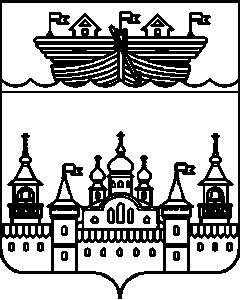 СЕЛЬСКИЙ СОВЕТНЕСТИАРСКОГО СЕЛЬСОВЕТАВОСКРЕСЕНСКОГО МУНИЦИПАЛЬНОГО РАЙОНА НИЖЕГОРОДСКОЙ ОБЛАСТИРЕШЕНИЕ15 ноября 2018 года	№41 О внесении изменений в Порядок применения взысканий, предусмотренных статьями 14.1, 15 и 27 Федерального закона от 2 марта 2007 года № 25-ФЗ «О муниципальной службе в Российской Федерации», к лицу, замещающему должность главы администрации Нестиарского сельсовета Воскресенского муниципального района Нижегородской области по контракту, утвержденный решением сельского Совета Нестиарского сельсовета Воскресенского муниципального района Нижегородской области от 27 июля 2017 года № 21В соответствии с Федеральным законом Российской Федерации от 3 августа 2018 № 307 - ФЗ «О внесении изменений в отдельные законодательные акты Российской Федерации»сельский Совет решил:1.Внести в Порядок применения взысканий, предусмотренных статьями 14.1, 15 и 27 Федерального закона от 2 марта 2007 года № 25-ФЗ «О муниципальной службе в Российской Федерации», к лицу, замещающему должность главы администрации Нестиарского сельсовета Воскресенского муниципального района Нижегородской области по контракту, утвержденный решением сельского Совета Нестиарского сельсовета Воскресенского муниципального района Нижегородской области от 27 июля 2017 года № 21, следующие изменения:1.1.В пункте 1.2:а)после абзаца третьего дополнить новым абзацем четвертым следующего содержания:«-доклада ответственного лица за работу по профилактике правонарушений о совершении коррупционного правонарушения, в котором излагаются фактические обстоятельства его совершения, и письменного объяснения муниципального служащего только с его согласия и при условии признания им факта совершения коррупционного правонарушения (за исключением применения взыскания в виде увольнения в связи с утратой доверия;»;б)абзацы четвертый и пятый считать соответственно абзацами пятым и шестым.2.Обнародовать настоящее решение на информационном стенде  администрации и разместить на официальном сайте администрации Воскресенского муниципального района Нижегородской области.3.Контроль за исполнением решения возложить на постоянную комиссию сельского Совета побюджетной политике (А.А.Пашков).4.Настоящее решение вступает в силу со дня его обнародования.Глава местного самоуправления                                      П.В.Умнов					